Nabór na stanowisko nauczyciela/nauczycielki wychowania przedszkolnego  	Dyrektor  Przedszkola Samorządowego nr 2 w Cedrach Małych w związku z realizacją współfinansowanego przez Unię Europejską projektu pn.:  „MAŁY CZŁOWIEK – WIELKIE MOŻLIWOŚCI ” z Europejskiego Funduszu Społecznego w ramach Regionalnego Programu Operacyjnego Województwa Pomorskiego na lata 2014-2020 Oś priorytetowa 3, Edukacja Przedszkolna ogłasza nabór na 2 wolne stanowiska nauczyciela/nauczycielki wychowania przedszkolnego1. Przedmiot naboru: Stanowisko: nauczyciel/nauczycielka wychowania przedszkolnego,Miejsce wykonywania pracy: Oddział Przedszkolny w Trutnowach przy ul. Świętego Piotra i Pawła 3, 83-020 Cedry Wielkie,Okres zatrudnienia: od 01 września 2022 do 31 sierpnia  2023 r.Podstawa zatrudnienia: umowa o pracę,Wymiar czasu pracy: 25/25 2.Wymagania podstawowe (niezbędne): Stanowisko nauczyciela/nauczycielki wychowania przedszkolnego może zajmować osoba która:1) Posiada wykształcenie wyższe z przygotowaniem pedagogicznym i kwalifikacjami do pracy w przedszkolu;2) spełnia warunki zdrowotne niezbędne do wykonywania zawodu nauczyciela/nauczycielki  wychowania przedszkolnego; 3) przestrzega podstawowych zasad moralnych; 4) posiada obywatelstwo polskie, z tym, że wymóg ten nie dotyczy obywateli państwa członkowskiego Unii Europejskiej, Konfederacji Szwajcarskiej lub państwa członkowskiego Europejskiego Porozumienia o Wolnym Handlu (EFTA)-strony umowy o Europejskim Obszarze Gospodarczym;5) posiada pełną zdolność do czynności prawnych i korzystania z praw publicznych;6) nie toczy się przeciwko nauczycielowi postępowanie karne w sprawie o umyślne przestępstwo ścigane z oskarżenia publicznego lub postępowanie dyscyplinarne;7) nauczyciel/nauczycielka nie był/była skazany/-a prawomocnym wyrokiem za umyślne przestępstwo lub umyślne przestępstwo skarbowe;8) nauczyciel/nauczycielka nie był/-a prawomocnie ukarany/-a karą dyscyplinarną, o której mowa w art. 76 ust.1 pkt 3 , w okresie 3 lat przed nawiązaniem stosunku pracy, albo karą dyscyplinarną, o której mowa w art. 76 ust.1 pkt 4  ustawy Karta Nauczyciela (tj. Dz. U. z 2021 r. poz. 1762 oraz z 2022 r. ze zm.)9) posiada kwalifikacje  wymagane do zajmowania danego stanowiska.3. Wymagania dodatkowedoświadczenie w pracy z dziećmi w wieku przedszkolnym;kreatywność, umiejętność podejmowania decyzji;zdolność i otwartość na komunikowanie się w grupie i poza nią;poczucie odpowiedzialności;wysoka kultura osobista;4. Zakres wykonywanych zadań na stanowisku:systematyczne planowanie i realizacja zajęć wychowawczo - dydaktyczno-opiekuńczych;bieżąca współpraca z rodzicami dzieci; realizowanie zasad i czynności wynikających ze statutu przedszkola;prowadzenie dokumentacji zajęć zgodnie z wytycznymi i obowiązującymi przepisami;5. Wymagane dokumenty:życiorys (CV);list motywacyjny;oryginał kwestionariusza osobowego dla osoby ubiegającej się o zatrudnienie - załącznik nr 1.poświadczoną przez kandydata  za zgodność z oryginałem kopię dyplomu ukończenia studiów, świadectwa ukończenia szkół potwierdzające zdobyte wykształcenie lub ich odpisy;poświadczoną przez kandydata za zgodność z oryginałem kopię aktu nadania stopnia awansu zawodowego nauczyciela wraz z uzasadnieniem;poświadczone przez kandydata za zgodność z oryginałem  kopie innych  dodatkowych dokumentów poświadczające inne posiadane kwalifikacje i umiejętności;zaświadczenie lekarskie o stanie zdrowia pozwalającym na pracę na stanowisku nauczyciela przedszkola; zaświadczenie o niekaralności;oświadczenie kandydata według wzoru stanowiącego załącznik nr 2 do ogłoszenia;6. Termin i miejsce składania dokumentów:Wymagane dokumenty należy składać w zamkniętej kopercie w Przedszkolu Samorządowym nr 2 w Cedrach Małych, ul Wiślana 11/4, do dnia 29 lipca 2022 r. do godz. 15.00 z dopiskiem ,,Oferta na stanowisko nauczyciela wychowania przedszkolnego”. Jeden kandydat może złożyć wyłącznie jedną ofertę. Oferty należy złożyć osobiście lub za pośrednictwem poczty (decyduje data wpływu).7. Opis procedury wyłaniania kandydata Proces rekrutacji obejmuje ocenę formalną i merytoryczną dokumentów, a w dalszej kolejności ewentualną rozmowę kwalifikacyjną z wybranymi kandydatami. O ewentualnej rozmowie kwalifikacyjnej i terminie tej rozmowy kandydaci zostaną poinformowani telefonicznie. Z wyłonionym kandydatem zostanie podpisana stosowna umowa umożliwiająca rozpoczęcie  świadczenia pracy.Złożonych dokumentów nie odsyłamy. Rozstrzygnięcie naboru nastąpi w terminie do dnia 18 sierpnia 2022 r.Informacje o wyniku naboru zostaną zamieszczone na tablicach ogłoszeń w przedszkolu oraz na stronie internetowej BIP przedszkola.Ogłoszenie o naborze dostępne jest również na tablicy ogłoszeń w Przedszkolu Samorządowym w Cedrach Małych oraz na stronie BIP przedszkola. Wszelkich informacji na temat naboru udziela telefonicznie Pani Mirosława Matyjas tel. 508335931  email: przedszkole.cedry@interia.pl                                                                                                    Dyrektor Przedszkola                                                                                                       Mirosława MatyjasCedry Małe, 15.07.2022 r.Załącznik nr 1            KWESTIONARIUSZ OSOBOWY DLA OSOBY UBIEGAJĄCEJ SIĘ O ZATRUDNIENIEZałącznik nr 2Oświadczenie kandydata w procesie rekrutacjiNa stanowisko nauczyciela wychowania przedszkolnego w ramach projektu„MAŁY CZŁOWIEK – WIELKIE MOŻLIWOŚCI”opracowanego w ramach Regionalnego Programu Operacyjnego Województwa Pomorskiego na lata 2014-2020, działania 3.1 Edukacja przedszkolna, Oś priorytetowa 3 Edukacja, współfinansowanego ze środków Europejskiego Funduszu Społecznego w ramach Regionalnego Programu Operacyjnego dla Województwa Pomorskiego na lata 2014-2020Ja niżej podpisany/a ……………………………………………………………………………świadomy/a odpowiedzialności karnej wynikającej z art. 233 Kodeksu karnego, oświadczam że (umieścić znak X we właściwym kwadracie):        posiadam obywatelstwo polskie (wymóg ten nie dotyczy obywateli państwa członkowskiego Unii Europejskiej, Konfederacji Szwajcarskiej lub państwa członkowskiego Europejskiego Porozumienia o Wolnym Handlu (EFTA) – strony umowy o Europejskim Obszarze Gospodarczym);posiadam pełną zdolność do czynności prawnych i korzystam z praw publicznych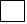 nie toczy się przeciwko mnie postępowanie karne w sprawie o umyślne przestępstwo ścigane z oskarżenia publicznego lub postępowanie dyscyplinarne;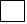 nie byłem/byłam skazany/skazana prawomocnym wyrokiem za umyślne przestępstwo lub umyślne przestępstwo skarbowe;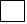 nie byłem/byłam prawomocnie ukarany/ukarana karą dyscyplinarną, o której mowa w art. 76 ust. 1 pkt 3, w okresie 3 lat przed nawiązaniem stosunku pracy, albo karą dyscyplinarną, o której mowa w art. 76 ust.1 pkt. 4;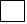 posiadam kwalifikacje wymagane do zajmowania danego stanowiska;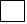 wyrażam zgodę na przetwarzanie moich danych osobowych zawartych w ofercie pracy dla potrzeb niezbędnych w procesie rekrutacji zgodnie z Ustawą z dnia 10 maja 2018 roku o ochronie danych osobowych (Dz. U. z 2019 r. poz. 1781)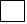 …………………………..						……………………………           (data)									(podpis)1. Imię (imiona)                                                                  nazwisko 1. Imię (imiona)                                                                  nazwisko 1. Imię (imiona)                                                                  nazwisko 1. Imię (imiona)                                                                  nazwisko 1. Imię (imiona)                                                                  nazwisko 1. Imię (imiona)                                                                  nazwisko 1. Imię (imiona)                                                                  nazwisko 2. Imiona rodziców 2. Imiona rodziców 2. Imiona rodziców 2. Imiona rodziców 2. Imiona rodziców 2. Imiona rodziców 2. Imiona rodziców  3. Data urodzenia  3. Data urodzenia  3. Data urodzenia  3. Data urodzenia  4.  Obywatelstwo  4.  Obywatelstwo  4.  Obywatelstwo 5. Miejsce zamieszkania (adres do korespondencji)                                        Miejscowość  .......................................... Kod pocztowy …..-……… Ulica .................................................... Nr domu ………… Nr mieszkania …….. 5. Miejsce zamieszkania (adres do korespondencji)                                        Miejscowość  .......................................... Kod pocztowy …..-……… Ulica .................................................... Nr domu ………… Nr mieszkania …….. 5. Miejsce zamieszkania (adres do korespondencji)                                        Miejscowość  .......................................... Kod pocztowy …..-……… Ulica .................................................... Nr domu ………… Nr mieszkania …….. 5. Miejsce zamieszkania (adres do korespondencji)                                        Miejscowość  .......................................... Kod pocztowy …..-……… Ulica .................................................... Nr domu ………… Nr mieszkania …….. 5. Miejsce zamieszkania (adres do korespondencji)                                        Miejscowość  .......................................... Kod pocztowy …..-……… Ulica .................................................... Nr domu ………… Nr mieszkania …….. 5. Miejsce zamieszkania (adres do korespondencji)                                        Miejscowość  .......................................... Kod pocztowy …..-……… Ulica .................................................... Nr domu ………… Nr mieszkania …….. 5. Miejsce zamieszkania (adres do korespondencji)                                        Miejscowość  .......................................... Kod pocztowy …..-……… Ulica .................................................... Nr domu ………… Nr mieszkania …….. 6. Wykształcenienazwa szkoły .................................................................................................................. rok ukończenia .............. zawód................................... specjalność............................... stopień naukowy............................... tytuł zawodowy/ naukowy ………………………… stopień awansu zawodowego ……………………………………………………………………………………………….6. Wykształcenienazwa szkoły .................................................................................................................. rok ukończenia .............. zawód................................... specjalność............................... stopień naukowy............................... tytuł zawodowy/ naukowy ………………………… stopień awansu zawodowego ……………………………………………………………………………………………….6. Wykształcenienazwa szkoły .................................................................................................................. rok ukończenia .............. zawód................................... specjalność............................... stopień naukowy............................... tytuł zawodowy/ naukowy ………………………… stopień awansu zawodowego ……………………………………………………………………………………………….6. Wykształcenienazwa szkoły .................................................................................................................. rok ukończenia .............. zawód................................... specjalność............................... stopień naukowy............................... tytuł zawodowy/ naukowy ………………………… stopień awansu zawodowego ……………………………………………………………………………………………….6. Wykształcenienazwa szkoły .................................................................................................................. rok ukończenia .............. zawód................................... specjalność............................... stopień naukowy............................... tytuł zawodowy/ naukowy ………………………… stopień awansu zawodowego ……………………………………………………………………………………………….6. Wykształcenienazwa szkoły .................................................................................................................. rok ukończenia .............. zawód................................... specjalność............................... stopień naukowy............................... tytuł zawodowy/ naukowy ………………………… stopień awansu zawodowego ……………………………………………………………………………………………….6. Wykształcenienazwa szkoły .................................................................................................................. rok ukończenia .............. zawód................................... specjalność............................... stopień naukowy............................... tytuł zawodowy/ naukowy ………………………… stopień awansu zawodowego ……………………………………………………………………………………………….7. Wykształcenie uzupełniające  (kursy, studia podyplomowe): ..........................................................................................................................................  data ukończenia nauki lub data rozpoczęcia nauki w przypadku jej trwania.................... 7. Wykształcenie uzupełniające  (kursy, studia podyplomowe): ..........................................................................................................................................  data ukończenia nauki lub data rozpoczęcia nauki w przypadku jej trwania.................... 7. Wykształcenie uzupełniające  (kursy, studia podyplomowe): ..........................................................................................................................................  data ukończenia nauki lub data rozpoczęcia nauki w przypadku jej trwania.................... 7. Wykształcenie uzupełniające  (kursy, studia podyplomowe): ..........................................................................................................................................  data ukończenia nauki lub data rozpoczęcia nauki w przypadku jej trwania.................... 7. Wykształcenie uzupełniające  (kursy, studia podyplomowe): ..........................................................................................................................................  data ukończenia nauki lub data rozpoczęcia nauki w przypadku jej trwania.................... 7. Wykształcenie uzupełniające  (kursy, studia podyplomowe): ..........................................................................................................................................  data ukończenia nauki lub data rozpoczęcia nauki w przypadku jej trwania.................... 7. Wykształcenie uzupełniające  (kursy, studia podyplomowe): ..........................................................................................................................................  data ukończenia nauki lub data rozpoczęcia nauki w przypadku jej trwania.................... 8. Przebieg dotychczasowego zatrudnienia:  8. Przebieg dotychczasowego zatrudnienia:  8. Przebieg dotychczasowego zatrudnienia:  8. Przebieg dotychczasowego zatrudnienia:  8. Przebieg dotychczasowego zatrudnienia:  8. Przebieg dotychczasowego zatrudnienia:  8. Przebieg dotychczasowego zatrudnienia:  okresy zatrudnienia okresy zatrudnienia okresy zatrudnienia pracodawca pracodawca pracodawca zajmowane stanowisko pracy od do  9. Dodatkowe uprawnienia, umiejętności, zainteresowania ..........................................................................................................................................                                 (np. stopień znajomości języków obcych, prawo jazdy, obsługa komputera) 9. Dodatkowe uprawnienia, umiejętności, zainteresowania ..........................................................................................................................................                                 (np. stopień znajomości języków obcych, prawo jazdy, obsługa komputera) 9. Dodatkowe uprawnienia, umiejętności, zainteresowania ..........................................................................................................................................                                 (np. stopień znajomości języków obcych, prawo jazdy, obsługa komputera) 9. Dodatkowe uprawnienia, umiejętności, zainteresowania ..........................................................................................................................................                                 (np. stopień znajomości języków obcych, prawo jazdy, obsługa komputera) 9. Dodatkowe uprawnienia, umiejętności, zainteresowania ..........................................................................................................................................                                 (np. stopień znajomości języków obcych, prawo jazdy, obsługa komputera) 9. Dodatkowe uprawnienia, umiejętności, zainteresowania ..........................................................................................................................................                                 (np. stopień znajomości języków obcych, prawo jazdy, obsługa komputera) 9. Dodatkowe uprawnienia, umiejętności, zainteresowania ..........................................................................................................................................                                 (np. stopień znajomości języków obcych, prawo jazdy, obsługa komputera) 10. Oświadczam, że dane zawarte w pkt 1-3 są zgodne z dowodem osobistym   seria .........nr ............................... wydanym przez ......................................................... lub innym dowodem tożsamości ..................................................................................... 10. Oświadczam, że dane zawarte w pkt 1-3 są zgodne z dowodem osobistym   seria .........nr ............................... wydanym przez ......................................................... lub innym dowodem tożsamości ..................................................................................... 10. Oświadczam, że dane zawarte w pkt 1-3 są zgodne z dowodem osobistym   seria .........nr ............................... wydanym przez ......................................................... lub innym dowodem tożsamości ..................................................................................... 10. Oświadczam, że dane zawarte w pkt 1-3 są zgodne z dowodem osobistym   seria .........nr ............................... wydanym przez ......................................................... lub innym dowodem tożsamości ..................................................................................... 10. Oświadczam, że dane zawarte w pkt 1-3 są zgodne z dowodem osobistym   seria .........nr ............................... wydanym przez ......................................................... lub innym dowodem tożsamości ..................................................................................... 10. Oświadczam, że dane zawarte w pkt 1-3 są zgodne z dowodem osobistym   seria .........nr ............................... wydanym przez ......................................................... lub innym dowodem tożsamości ..................................................................................... 10. Oświadczam, że dane zawarte w pkt 1-3 są zgodne z dowodem osobistym   seria .........nr ............................... wydanym przez ......................................................... lub innym dowodem tożsamości ..................................................................................... ........................................                          ........................................................................ (miejscowość i data)                                           (podpis osoby ubiegającej się o zatrudnienie) ........................................                          ........................................................................ (miejscowość i data)                                           (podpis osoby ubiegającej się o zatrudnienie) ........................................                          ........................................................................ (miejscowość i data)                                           (podpis osoby ubiegającej się o zatrudnienie) ........................................                          ........................................................................ (miejscowość i data)                                           (podpis osoby ubiegającej się o zatrudnienie) ........................................                          ........................................................................ (miejscowość i data)                                           (podpis osoby ubiegającej się o zatrudnienie) ........................................                          ........................................................................ (miejscowość i data)                                           (podpis osoby ubiegającej się o zatrudnienie) ........................................                          ........................................................................ (miejscowość i data)                                           (podpis osoby ubiegającej się o zatrudnienie) 